                                                  INDICAÇÃO Nº 610/2021Assunto: Solicita avaliação para instalação de Academia ao ar livre na Rua João Pelizer esquina com a Rua Ernesto Ventura – Vila Centenário.Senhor Presidente,INDICO ao Sr. Prefeito Municipal, nos termos do Regimento Interno desta Casa de Leis, que se digne V. Ex.ª determinar à Secretaria Obras e Serviços Públicos que execute avaliação para instalação de Academia ao ar livre na Rua João Pelizer esquina com a Rua Ernesto Ventura – Vila Centenário, a pedido dos moradores do bairro que anseiam por melhorias(foto anexa).  		Tendo o exposto, espera-se que seja atendida brevemente.SALA DAS SESSÕES, 23 de abril de 2021.LEILA BEDANIVereadora 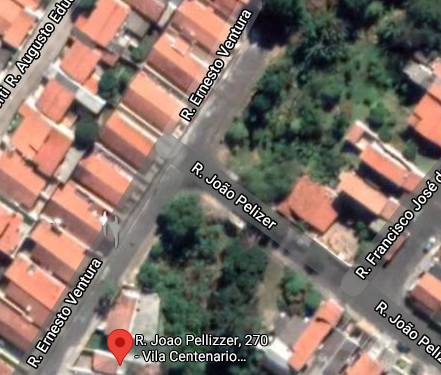 